 The History Friends 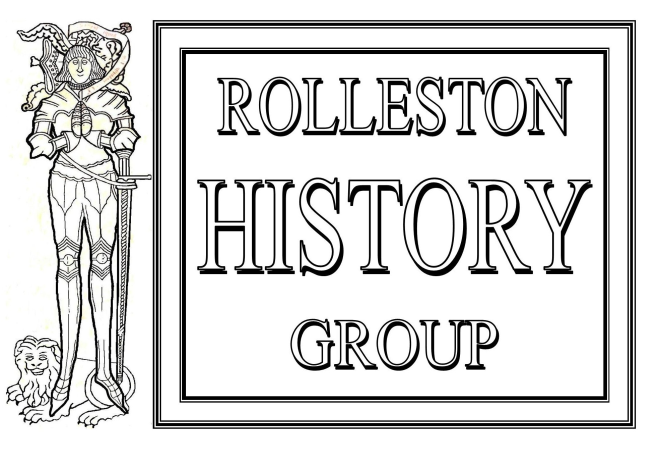   		  Commemorate    another Centenary “THE MOSLEYS DEPART”ST MARY’S CHURCH, ROLLESTONSaturday 26th October, 9.30 am – 12.30 pmOn the 22nd and 23rd October 1919, in the Co-Operative Hall, Byrkley Street, Burton upon Trent, the feudal Mosley estate, consisting of most of Rolleston and Anslow and parts of Tutbury, was to be sold by auction.Much of the rural estate transferred to private hands overnight but the sale of the village and Hall dragged on for three more sales leading up to the demolition of the Hall in 1925The History Friends will tell the story of those sales and also look at members of the Mosley family around that time.Programme10.00 - 10.45	  The Estate Sales 1919 – 1924		         Tom Martin10.45 - 11.30	  Coffee, viewing of Estate sales plans			  and pictures of the time11.30 - 12.15	 The Mosleys of the Early 20th Century        Arnold Burston	Tickets £5.00 available fromSt Mary’s Church Tom & Sylvia Martin, Tel 813320, Email:martin.43@btinternet.comArnold Burston, Tel 813457: Michael Wardell, Tel 812565: John Phillips, Tel 813833All proceeds in support of St Mary’s Maintenance Fund